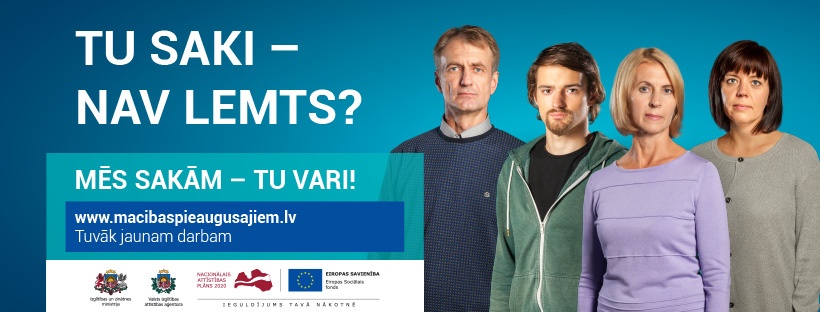 NĀC MĀCĪTIES SIA mācību centrā ,,AUSTRUMVIDZEME”!Neformālās izglītības programmas * mācību maksu 90% apmērā sedz ES fondi un valsts, 10% ir strādājošā līdzmaksājums, kuru var segt arī darba devējs. Nodarbinātajiem ar maznodrošinātās vai trūcīgas personas statusu mācības ir bez maksas!KAS VAR PIETEIKTIESstrādājošie: vecumā no 25 gadiem līdz neierobežotam vecumam ar pabeigtu vai nepabeigtu izglītību (t.sk. pamatizglītību, vispārējo vidējo, profesionālo vai augstāko izglītību)jaunie vecāki, kas atrodas darba attiecībās un bērna kopšanas atvaļinājumāpriekšrocības uzņemšanā sociālā riska nodarbinātajiem, ja būs augsts pieteikumu skaits: vecumā no 45 gadiem, kas strādā profesiju klasifikatora 5., 7., 8. un 9. pamatgrupu profesiju grupās:  pakalpojumu un tirdzniecības darbiniekikvalificēti strādnieki un amatniekiiekārtu un mašīnu operatori un izstrādājumu montierivienkāršajās profesijās strādājošievecumā no 50 gadiem, kas saņēmuši rekomendāciju mācībām NVA projektā "Atbalsts ilgākam darba mūžam"bēgļiem un personām ar alternatīvo statusuPIEEJAMAIS ATBALSTSpieaugušo izglītības koordinatora konsultācija sadarbības pašvaldībāskarjeras konsultanta konsultācija tuvākajā NVA filiālēasistenta vai surdotulka izmaksu kompensācija strādājošajiem ar invaliditātiatbalsts reģionālajai mobilitātei strādājošajiem ar maznodrošinātas vai trūcīgas personas statusuPieteikšanās līdz 17. septembrim!Iesniedzamie dokumenti: ar roku vai datorrakstā aizpildīta un parakstīta pieteikuma veidlapa, kuru var iesniegt: izglītības iestādē klātienēnosūtot pa e-pastu (skenēta veidlapa vai tās fotokopija)izglītību apliecinoša dokumenta kopija, uzrādot dokumenta oriģinālu (profesionālās tālākizglītības programmās)izziņa par trūcīgās vai maznodrošinātās personas statusu (ja attiecināms)Dokumentu iesniegšana: SIA mācību centrā ,,AUSTRUMVIDZEME” no 9:00-17:00:Gulbenē, Ozolu ielā 1, Sandra KursīteTālrunis un e-pasts uzziņām: e-pasts: info@austrumvidzeme.lv, t. 64471286Izglītības programmaIepriekšējā izglītībaPedagogiMācību ilgumsGrupas lielumsNorises laikiKopējā mācību maksa*Līdzmaksā-jums 10%*Jaunākās tendences ēdienu gatavošanā un noformēšanāGulbene, Ozolu iela 1Bez ierobežojumaDace Ramka-Boka4 mēneši (60 h)6 - 12 personasP, C, 17.30 - 20.30270,00 EUR27,00 EURJaunākās tendences konditorejas izstrādājumu gatavošanā un noformēšanāGulbene, Ozolu iela 1Bez ierobežojumaDace Ramka-Boka4 mēneši (60 h)6 - 12 personasO, Pk17.30 - 20.30270,00 EUR27,00 EURPersonas datu aizsardzība (IT) un IT drošībaGulbene, Ozolu iela 1Bez ierobežojumaUna Palameika2mēneši (24 h)6 - 12 personasO, Pk17.30 - 20.30108,00 EUR10,80 EURŠūto un dekoratīvo izstrādājumu ražošanas tehnoloģijaGulbene, Ozolu iela 1Bez ierobežojumaIlze Šuļja4 mēneši (60 h)6 - 12 personasP, C, 17.30 - 20.30270,00 EUR27,00 EUR